1. Lies den Text! Kreuze an! Richtig oder falsch? (25 Punkte)Wir sind letzte Woche zum Ramadan Fest zu unseren Großeltern nach Berlin gefahren. Dort haben wir den Zoo besucht. Es war ziemlich groß. Besonders waren die Wildtiere sehr interessant. Wir haben einen Löwen gesehen. Und dann waren wir vor den Affen. Der Pfleger hat uns Bananen gegeben und wir haben sie gefüttert. Zuletzt haben wir einen Elefanten gesehen. Man nennt seine Nase Rüssel. Das war ein schöner Tag mit meinen Freunden. Wir haben vieles über Tiere gelernt.                                                                                                                                                                                                                               Richtig / Falsch2. Mit wem feierst du den Ramadan Fest und wie? Schreibe 5 Sätze. (Ramazan bayramını kiminle ve nasıl geçirdin) 25 Puan__________________________________________________________________________________________________________________________________________________________________________________________________________________________________________________________________________3. Höre zu!  Setze die Wörter richtig ein. Hörverstehen ( 25 Punkte )  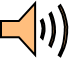 4. Beantworte die Fragen mündlich. Sorulara sözlü olarak cevap ver. (25 Punkte)1. Hast du ein Tier zuhause? Wenn ja was für eins?_____________________________________________________________________2. Was ist dein Lieblingstier?_____________________________________________________________________3. Welche Tiere hast du gesehen? _____________________________________________________________________4. Hast du schon einmal ein Tier gefüttert?_____________________________________________________________________5. Was hast du letztes Ramadan Fest gegessen?_____________________________________________________________________DeutschlehrerinTranskriptionHörtextLaura hat einen Hund. Ihr Hund ist braun. Sie liebt ihren Hund. Der Hund heißt Pascha. Er ist zwei Jahre alt. Sie geht oft spazieren mit ihrem Hund. Sandra hat eine schwarze Katze. Sie heißt Pamuk und ist fünf Jahre alt. Sie spielt gerne mit kleinen Bällen. Ali hat ein Pferd. Das Pferd heißt Firtina. Die Farbe ist weiß. Firtina ist 3 Jahre alt. Ali verbringt viel Zeit mit Firtina.ŞEHİT ZEKERİYA BİTMEZ ANATOLISCHES GYMNASIUM2018-2019 SCHULJAHR 1. SEMESTER 2. SCHRIFTLICHE PRÜFUNG DER 12. KLASSENŞEHİT ZEKERİYA BİTMEZ ANATOLISCHES GYMNASIUM2018-2019 SCHULJAHR 1. SEMESTER 2. SCHRIFTLICHE PRÜFUNG DER 12. KLASSENŞEHİT ZEKERİYA BİTMEZ ANATOLISCHES GYMNASIUM2018-2019 SCHULJAHR 1. SEMESTER 2. SCHRIFTLICHE PRÜFUNG DER 12. KLASSENName-Nachname:Klasse:Punkte:Nummer:Datum:  Punkte:a) Die Großeltern wohnen in Berlin.b) Der Zoo ist sehr klein.c) Die Wildtiere sind sehr interessant..d) Sie haben die Affen mit Bananen gefüttert.e) Der Besuch im Zoo war uninteressant.LauraSandraAliTierNameAlterFarbe